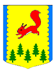 КРАСНОЯРСКИЙ КРАЙПИРОВСКИЙ МУНИЦИПАЛЬНЫЙ ОКРУГПИРОВСКИЙ ОКРУЖНОЙ СОВЕТ ДЕПУТАТОВРЕШЕНИЕ17.08.2023                                      с. Пировское                                  № 34-363р О внесении изменений в Решение Пировского окружного Совета от 29.06.2022г. № 23-246р «Об утверждении Порядка организации и проведения собраний, конференций граждан в Пировском муниципальном округе Красноярского края»Рассмотрев заключение по результатам юридической экспертизы, в соответствии со статьями 29, 30 Федерального закона Российской Федерации от 06.10.2003 № 131-ФЗ «Об общих принципах организации местного самоуправления в Российской Федерации», действуя на основании Устава Пировского муниципального округа Красноярского края, Пировский окружной Совет депутатов РЕШИЛ:1. Внести в Приложение к Решению 29.06.2022г. № 23-246р «Об утверждении Порядка организации и проведения собраний, конференций граждан в Пировском муниципальном округе Красноярского края», далее по тексту «Приложение к решению», следующие изменения: 1.1. часть 1 статьи 4 Приложения к решению изложить в следующей редакции: - «Подготовку к проведению собрания, конференции осуществляет образованная Пировским окружным Советом депутатов и Главой Пировского муниципального округа, комиссия. В состав указанной комиссии включаются, с их согласия, инициаторы созыва собрания, конференции или представители этих инициаторов». 1.2. Статью 5 Приложения к решению изложить в следующей редакции: - «Пировский окружной Совет депутатов, Глава Пировского муниципального округа, созвавшие собрание, конференцию обеспечивает проведение обязательной регистрации участников с правом решающего голоса в месте проведения собрания, конференции до времени его начала в листе регистрации с указанием фамилии, имени, отчества, даты рождения и места жительства участника "под роспись". В листе регистрации участников конференции указываются границы территории (округа), население которой представляет соответствующий представитель (делегат)».1.3. Часть 1 статьи 6 Приложения к решению изложить в следующей редакции: - «Собрание, конференция открывается лицом, назначенным собрание, конференцию Пировским окружным Советом депутатов, Главой Пировского муниципального округа, а если это назначение не будет произведено или назначенное лицо не прибудет на собрание, конференцию - председателем комиссии по подготовке собрания, конференции».1.4. По тексту Приложения к решению слова «С правом решающего голоса» - исключить.1.5.  В абзаце 4 пункта 2 статьи 3 Приложения к решению, слова «решением Пировского окружного Совета депутатов» заменить словами «уставом территориального общественного самоуправления».1.6. В пункте 3.4. статьи 2 Приложения к решению, слова «обсуждение вопросов», «на части территории муниципального образования» - исключить.2. Контроль за исполнением настоящего Решения возложить на постоянную комиссию по социальной политике и вопросам местного самоуправления.3. Решение вступает в силу после официального опубликования в районной газете «Заря».Председатель Пировского окружного Совета депутатов                     Глава Пировского муниципального округа____________Г.И. Костыгина                    __________ А.И. Евсеев